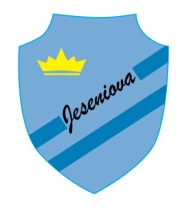 Profil vedoucího Sportovního střediska SK Jeseniova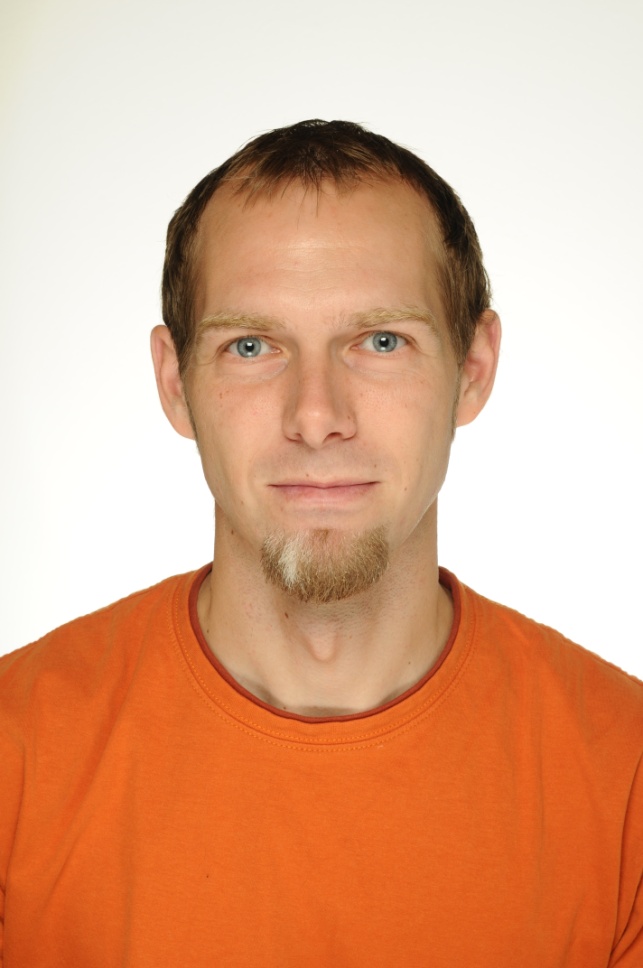 jméno a příjmení:    Tomáš Korbeldatum narození:2.5.1979oddílová/ klubová příslušnost:od roku 1989 SK Jeseniova Prahapozice ve sportovních organizacích:vedoucí Sportovního střediska SK Jeseniova, trenér sportovních tříd ZŠ Jeseniova, trenér oddílu SK Jeseniova, aktivní atletická kariéra 1989 - 2013;vzdělání:studium FTVS UK tělesná výchova a sport, specializace atletika - trenér II. třídy;pracovní cíle na pozici vedoucího SpS:Práce v tvůrčím a aktivním kolektivu Sportovního střediska, snaha o co největší spolupráci a kooperaci v rámci střediska, které má dvě části - školu (sportovní třídy) a oddíl (velká atletika a přípravka). Dobrá spolupráce se školou ZŠ Jeseniova. Motivovat a udržet děti u sportu, vytvořit dobrý a úspěšný kolektiv sportujících. Pomáhat se vzděláním trenérů, předávání zkušeností a novinek.kontakty:mob.:	+420 604989252mail:	tkorbel@email.cz